Familienname: Vorname:Geschlecht:Religionszugehörigkeit: Religionsunterricht: □ rk □ ev □ il □Ethik  Geburtsdatum:Geburtsort:Geburtsland:Muttersprache:Staatsangehörigkeit:Zuzugsdatum:1.Erziehungsberechtigter 				2.Erziehungsberechtigter 		Familienname:Name: Anschrift:Email:Tel/mobil:Familienname:Name: Anschrift:Email:Tel/mobil:Sorgerecht:  □ Mutter □ Vater □ gemeinsam         
Weitere Ansprechperson
Name:Tel/mobil: ___________________________________________________________________________optional: Wunschpartner/in: Angaben zum KindBesuch des Kindergartens:       □ Ja   □ Nein		seit wann?   ______ Name des Kindergartens: ______________________________   Ort: ___________________Geschwister: 	__________________________	Geburtsjahr Geschwister: __________________________						__________________          (Ort, Datum)				                                                        (Unterschrift)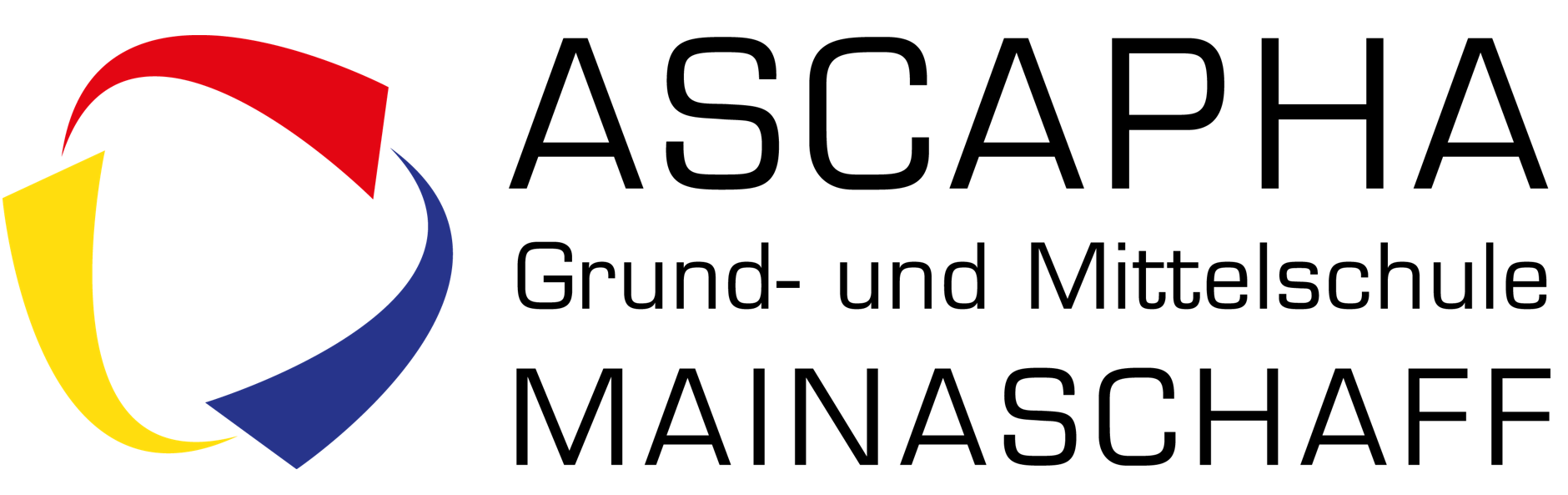 